Innkalling til møte faglig råd forbygg- og anleggsteknikk (FRBA)Tid:	Onsdag 6. april 2016	,	kl. 10:00 – 16:00 (middag 17:30)Torsdag 7. april 2016,	kl. 08:00 – 12:00 (m/lunsj fra 12:00)Sted:	Utdanningsdirektoratet, 1 etg. Schweigaards gate 15 B, OsloDagsorden:Vår saksbehandler: Åge RisdalVår saksbehandler: Åge RisdalVår saksbehandler: Åge RisdalVår dato:17.03.2016Vår referanse:2016/145Vår dato:17.03.2016Vår referanse:2016/145Deres dato:Deres referanse: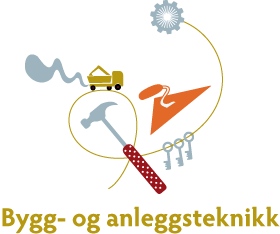 MedlemRepresentererJørgen Leegaard BNL Halvor Langseth Fellesforbundet Thomas Norland BNL Anne Jensen NHO Service Marie Granøien Fellesforbundet Fred Arild Gyldenås MEF Helge Haukeland Arbeidsmandsforbundet Jarle Kristoffersen Fagforbundet Petter Høglund Utdanningsforbundet Marit LensjøSLOla Ivar Eikebø KS Inge Rasmussen Adrian SørensenUtdanningsforbundet ElevorganisasjonenFra Utdanningsdirektoratet Åge Risdal Avdeling for fag- og yrkesopplæring15-16Godkjenne innkallingen til dagens møteForslag til vedtak:Rådet godkjenner innkallingen. 16-16Godkjenne referatet fra møtet 11. mars 2016Referat, Vedlegg 1Forslag til vedtak:Rådet godkjenner referatet17-16OrienteringssakInformasjon om status i sakene:Sentralt gitt eksamen Gjennomgående dokumentasjon18-16Orienteringssak:Direktoratet orientererPå bakgrunn av vedtak sist rådsmøte, vil direktoratet orientere kort om pågående saker i direktoratet som er av interesse for rådet. Rådssekretær informere kort om følgende saker som vil bli utdypet i rådsmøte 14. juni 2016: KlagenemndsregisterRådsleder orienterer om de klagenemnder som er registrert i bygg- og anleggsteknikk.Samfunnskontrakten for flere læreplasser Partene i arbeidslivet har skrevet under ny samfunnskontrakt for flere læreplasser. Hospiteringsordningen og Yrkesfaglærerløftet: Direktoratet har nå avgitt sluttrapport til Kunnskapsdepartementet etter videreføringen av hospiteringsordninger i fag og yrkesopplæringen (tiltak i samfunnskontrakten for flere læreplasser). En gjennomgang gis på neste rådsmøte 14. juni 2016, i sammenheng med orientering om Yrkesfaglærerløftet og ny samfunnskontrakt.19-16Anleggsrørleggerfaget - søknad om nytt lærefagViser til sak 22-15 som ble gjennomgått på rådsmøte 7. april 2015Fred Arild Gyldenås har foreslått at saken tas opp på nytt på dette rådsmøte. Gyldenås ønsker at rådet kan ta en endelig beslutning i forhold til søknaden. Uavhengig av den beslutning som måtte tas rundt Anleggsfagene, så vil ikke dette medføre eventuelt andre endringer enn det som måtte ligge i de allerede eksiterende fag.Det er viktig for bransjen at prosessen med godkjenning av faget kan komme videre.Fred Arild Gyldenås legger frem saken.Viser til saksinformasjonen 7. april 2015:Vedlagt finner dere søknad fra MEF, EBA, Fagforbundet, NRL, NAF om nytt lærefag, Vg3 anleggsrørleggerfaget, sammen med forslag til kompetanseplattform og læreplan for faget. Utdanningsdirektoratet ber det faglige rådet om å vurdere søknaden, og sende direktoratet tilbakemelding og innspill. Direktoratet avventer videre behandling av søknaden til vi har mottatt tilbakemelding fra dere. Thomas og Helge orientererVedlegg 7a, b og cThomas orienterte og påpekte at dette er nevnt i utviklingsredegjørelsen. Hvordan skal det nye faget se ut og hva med rørleggerfaget? Marit tok opp spørsmålet om rørleggerfaget da vil blir for smalt og lite bærekraftig.Følgende vedtak ble tatt 7. april 2015:Flertall: Søknaden tas med i det videre arbeidet med tilbudsstrukturen.Tillegg: Det oppfordres til å levere forslag til nytt «veifag» med nødvending dokumentasjon.Det må fremgå hvordan det nye veifaget skal se ut, med innholdselementer som rekkverk og skilting. Mindretall:Marit foreslo å avise saken. Forslaget fikk en stemme.Forslag til vedtak:20-16Rådsmøte 16.-17. november, inkludert fylkesbesøk og julebord.Viser til sak 13-16 som ble gjennomgått på rådsmøte 11. mars 2016I forbindelse med fylkesbesøket, bør det nedsettes en gruppe som kan bidra med å foreslå fylke og opplegg/innhold, samt bistå i planleggingen og gjennomføringen. Rådssekretær orienterer kort om rammene for fylkesbesøket.Forslag til vedtak:Det er nedsatt en gruppe som skal planlegge, bestemme innhold og bidra inn i administreringen av fylkesbesøket. Følgende medlemmer deltar i arbeidet:21-16Gjennomgang av tilbudsstrukturen – Utviklingsredegjørelsens del 2Rådsleder leder arbeidsmøte hvor rådet videreutvikler forslaget til Utviklingsredegjørelse del 2.Aktuelle kilder:Notat fra rådsleder, e-post.Utviklingsredegjørelser 2015 – tilbakemelding på del 1 og bestilling av del 2 (Vedlegg 5): https://fagligerad.no/ur/ Yrkesutvalgets rapport: http://www.udir.no/Spesielt-for/Fag-og-yrkesopplaring/gjennomgang-av-det-yrkesfaglige-utdanningstilbudet/Innspill fra bransjene (15.februar 2016) Gjennomgang sist rådsmøte 11. mars 2016.Vedtak:22-15Eventuelt:Møtetidspunkt videre i 2016:14. juni (10:00 – 17:00)29. september, i Utdanningsdirektoratets lokaler, kl 10:00 – 15:3016.-17. november, inkludert fylkesbesøk og julebord.*Viser til egen melding fra AU pr e-post 19. februar 2016Møtetidspunkt videre i 2016:14. juni (10:00 – 17:00)29. september, i Utdanningsdirektoratets lokaler, kl 10:00 – 15:3016.-17. november, inkludert fylkesbesøk og julebord.*Viser til egen melding fra AU pr e-post 19. februar 2016